Northern Police Cross Country League 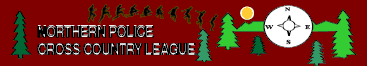 Annual Force Representatives MeetingAnnual General Meeting held at Hough End Centre following the last fixture on Wednesday 29 March 2023. Meeting Minutes – 2022/2023 End Season – AGMAttendanceHeather MitchellSteve BroadbentGary CornsJack PilkingtonMark PorterAndy BrownJane BrownIwan JonesVicky KehoeJim O’DonnellAlison DaceShannon DaviesNomination of League Officials(i) Chair – Heather Mitchell(ii) Secretary/Treasurer – Steve Broadbent Both Heather and Steve were unanimously voted for another Season.Nomination of Force Representatives Summary Report on Trail and XC Season 2022/2023The 2022/2023 XC Season had shown a noticeable drop in numbers compared with the 2021/2022. We were unsure why there was a drop but going back to previous years this change was not unusual. The two ‘Midlands’ fixtures were well attended and ‘bolstered’ the overall numbers generally. We will continue to monitor numbers.The Trail Series proved to be successful with numbers being lower than the XC but this was expected during the summer months. A further season would be proposed increasing the fixtures to five.Accounts Summary – 2022/2023 (See Appendix)Presented – Appendix ‘A’Trail and XC League Set-Up 2023/2024Number of fixtures and Counting Fixtures Continue: Decided to keep between 10 and 12 depending on venue hosts. One would include the PSUK and two would be Midlands League. It was agreed that FIVE of the total held was a fairer way to score points overall. Attending FIVE fixtures was reasonable. League fees to be increase £12 to £15 and £3 to £4.Action: FIVE of TOTAL to count. Agreed £15 per season and £4 per fixture was within budget and proportional. VenuesContinue: Keep venues interesting and varied.FacilitiesContinue: Car parking and toilets should always be available. Changing and showers optional and dependent on organisers Club budget. The League cannot support these extra facilities.Post-Race CateringContinue: Provided by host Club. Food served from the car boot or van is now becoming acceptable and keeps costs down. If host Club cannot pay for food then League can support ‘out of boot’ catering at a reasonable cost. £25 - £40 to be provided.PrizesContinue: Bottles of wine or beers seem to be the cheapest and best form of awarding end of season prizes. The secretary proposed to start presenting a bottle of wine to 1st Male and Female after each fixture. Cost from League funds.Action: Additional two prizes to be awarded after each fixture.MementosThe League had made some surplus this season. The secretary suggested a memento to be included for every competitor. Cost budgeted and taken from the £15 entry fee. Gary Corns suggested the ‘Buff’ scarfs were a good memento. The cost is £5 a unit so could be budgeted.Action: Buff Scarf memento to be purchased for every competitor who enters the full race series.Financial Support from League Funds to ForcesIt had already been discussed that some Force Clubs were struggling to fund food or facilities for some races. Though facilities were not a given it was felt that some ‘out of boot’ food could be afforded by the League for Forces who had no money.Action: Funding to be provided £25 - £40Numbers attending fixtures Generally  - Guest Entries – Family MembersFamily members and invited guest will continue to be welcomed. They should pay the standard entry fee. They will not count toward individual League ScoresConsideration to Honoraria for League Secretary/TreasurerThe Secretary informed the meeting that he had stood down from his role as Lancashire General Secretary but continues to remain Lancashire Athletics and Running secretary. He is also happy to continue to manage the NPCCL and British Police Fell Race as well as coordinating media for Police Sport UK Athletics.It was proposed that he be awarded annual or secretary expenses that would reward him for time spent managing the three strands.The members present agreed that this was a fair request. Also given the fact Steve had been conducting these tasks for some 30 years without payment. A figure of £100 was agreed at the meeting. Steve was happy to accept this and grateful for the consideration. He would also continue to claim any other ‘out of pocket’ expenses incurred.Action: £100 to be reimbursed starting from this closing 2022/23 season going forward.Proposed Trail League fixture list for 2023The previous season of three fixtures proved a success and it was proposed we set FIVE fixtures. An evening fixture was suggested as one alternative to add variety.  Fixture 1 - 1.30pm Tuesday 23 May 2023 - Cheshire - Sandstone Trail Beeston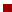   Fixture 2 – 7pm Friday 16 June 2023- GMP - Pennington Flash
  Fixture 3 – 1.30pm Wednesday 19 July 2023- West Yorkshire - Dewsbury
  Fixture 4 – 1.30pm Wednesday 9 August 2023 - Lancashire - Rivington
  Fixture 5 – 1.30pm Wednesday 30 August 2023 - North Yorkshire - CoxwoldThe above dates and venues were eventually set.Action: Five Fixtures were subsequently set and arranged.Proposed XC League fixture list for 2023/2024 season Fixture 1 - 11 October 2023 - North Yorkshire 
 Fixture 2 – 25 October 2023 - Lancashire 
 Fixture 3 – 15  November 2022 - Cheshire
 Fixture 4 – 29 November 2023 - South Yorkshire
 Fixture 5 - 13 December 2023 - Derbyshire  Fixture 6 - 10 January 2024 - Staffordshire 
 Fixture 7 – 24 January 2024 - Humberside  Fixture 8 – Friday 9 February 2024 - Merseyside
 Fixture 9 – 21 February 2024 - West Yorkshire
 Fixture 10 – 6 March 2024 - PSUK - Derbyshire
 Fixture 11 – 27 March 2024 - GMPThe above dates and venues were eventually set.Action: Eleven counting Fixtures were subsequently set and arranged. It was agreed that scoring should be based on the best FIVE of ELEVEN. This included the Nationals where only those competing in the main League would score additional points.Any other BusinessBritish Police Fell Race Steve asked that this event be incorporated officially within the NPCCL constitution. This offers complete transparency for himself as coordinator and also allows this committee to formally provide input into the event each year. The event would still be hosted by a different Force with Steve and the committee making decisions over the event Administration.Action: The committee agreed with the idea with no objections. BPFR to be included on future agendas and accounts to be scrutinised  within the British Police Sports Events Account.Phil Corris – Update – Phil is still recovering from his quadruple heart bypass and making good progress. LancashireLaura LawlerClevelandTony OliverG.M.P.Gary Corns MerseysideKeith SwiftCheshireJack PilkingtonNorth YorkshireSimon FrickeCumbriaRichard MavinNorth WalesIwan JonesWest YorkshireAnna SykesBTPNo RepHumbersideCarl HorthDurhamDave CoxenSouth YorkshireAndy LakelandNorthumbriaSally YoudenLincolnshireJack SkeltonAEC/ServicesNo RepAttendancesAttendancesAttendancesAttendancesIndividuals AttendingIndividuals AttendingIndividuals AttendingCombined ForcesRecorded Season 24Recorded Season 24FixturesMenWomenNPCCLIND MenIND WomTotal M/WTotal AttendancesSeasonPosition1231816648489361255862021/202241321413234674411155392022/2023222023/2024